 b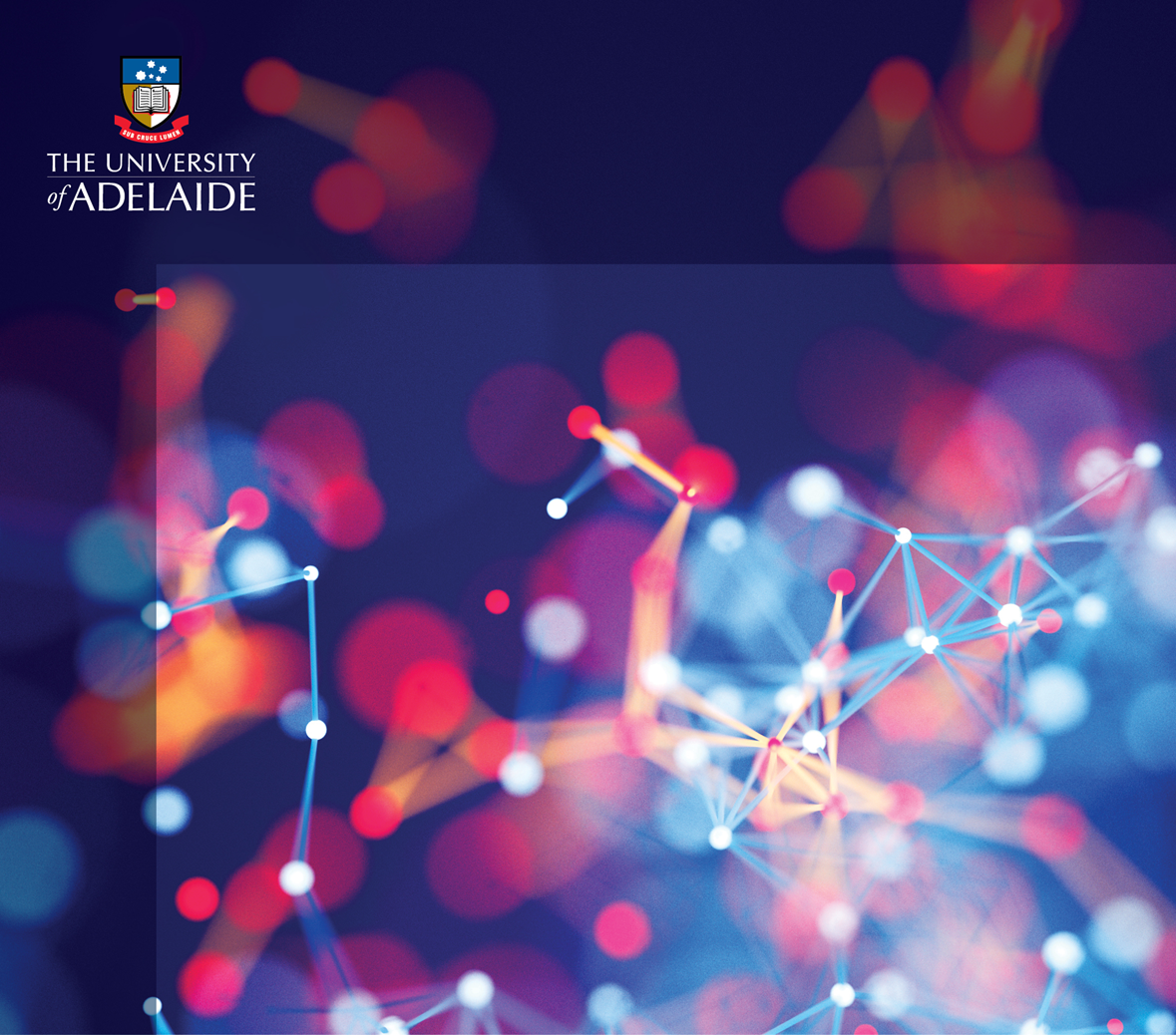 Campus Supplemental Cleaning PlanTable of ContentsPrepared by the Incident Management Team Infrastructure Branch Date modified: Friday, 19 June 2020ScopeThe Supplementary Cleaning Standard applies to all University of Adelaide spaces that are cleaned as part of the routine cleaning scope, including all common spaces, lecture theatres, common teaching spaces, common student lounges and accommodation facilities.PurposeThe purpose of this procedure is to define increased cleaning, above and beyond the routine cleaning across Campus. The Supplemental Cleaning activity focuses on high-touch surfaces, such as tabletops, door handles, light switches, desks, toilets, taps, AV remotes, kitchen surfaces and cupboard handles. Increased frequency of cleaning with attention to these areas will help prevent the spread of COVID-19. DefinitionsCleaning refers to the removal of dirt and impurities, including germs, from surfaces. Cleaning alone does not kill germs. But by removing the germs, it decreases their number and therefore any risk of spreading infection.Disinfecting works by using chemicals, for example disinfectants, to kill germs on surfaces. This process does not necessarily clean dirty surfaces or remove germs. But killing germs remaining on a surface after cleaning further reduces any risk of spreading infection.Supplemental Cleaning is performed by either cleaning staff, substitute cleaning staff or subcontracted cleaning provider assigned to perform cleaning that is an intentional escalation over and above what is considered routine. Supplemental cleaning is focused on daily cleaning and disinfecting, using a hospital grade disinfectant, on high touch surfaces, specifically for the purpose of preventing spread of COVID-19. Guidance for Cleaning and DisinfectionBelow are the steps we consider in developing the Campus Supplemental Cleaning Plan.DisinfectHard surfaces: Disinfectants that are suitable for use on hard surfaces (that is, surfaces where any spilt liquid pools, and does not soak in) include: alcohol in a concentration of at least 70%, chlorine bleach in a concentration of 1000 parts per million, oxygen bleach, or wipes and sprays that contain quaternary ammonium compounds. These chemicals will be labelled as ‘disinfectant’ on the packaging and must be diluted or used following the instructions on the packaging to be effective.Soft or porous surfaces: Disinfectant is not suitable on fabric surfaces as it only works with extended contact time with the surface.Safety guidelines during supplemental cleaning Follow all manufacturer’s instructions and read the label and the Safety Data Sheet.Wear disposable gloves when cleaning and disinfecting. Gloves should be discarded after each use. Clean hands immediately after gloves are removed. Wear eye protection when there is a potential for splash or splatter to the face. Gowns or aprons are recommended to protect personal clothing. Store chemicals in labelled, closed containers. Keep them in a secure area away from children and food. Store them in a manner that prevents tipping or spilling.  Keep all SDS for Supplemental Cleaning chemicals on site for easy reference.Hand hygiene Hand hygiene is therefore one of the most important and effective measures that can be undertaken to prevent the spread of infection. Wearing gloves does not replace the requirement for hand hygiene, since gloves can become contaminated with micro-organisms just as easily as hands. The term ‘hand hygiene’ refers to the process of hand washing using soap and water or decontamination using alcohol-based hand rub (ABHR). Hand hygiene technique should be reviewed if skin irritation occurs and the work health and safety representative/coordinator consulted to discuss use of an alternate product if necessary. Building No.Building NameLift control buttons (internal and External)Central L&T Tabletops/DesksDoor Handles/Push platesLight switchesAmenities Surfaces (Taps, Cisterns, soap dispenses, etc)Central computer suiteCentral Student Lounge / Dwell SpacesKitchen Spaces (surfaces, handles, appliances) (central/infrastructure)Staff breakout/meeting (central/Infrastructure)LT Pallet tables CommentsNT02BenhamXXXXXNT03Darling WestXXXXNT04Bonython HallXXXXNT05BadgerXXXXXXNT07Barr Smith LibraryXXXXXNT08Barr Smith Bicycle StorageNT09Old Classics WingXXXNT10DarlingXXXXNT11Elder HallXXXXNT12Engineering and Maths. SciencesXXXXNT13Engineering AnnexeXXXNT14Engineering NorthXXXXXNT15Engineering SouthXXXXXXBreakout S303ANT16HartleyXXXXXXTea Room G09NT17HughesXXXXXNT18Horace LambXXXXNT19Horace Lamb Bicycle ShelterNT20The BraggsXXXXXXXNT21Ingkarni WardliXXXXXXNT22JohnsonXXXXXXNT23JordanXXXXNT25Kenneth WillsXXXXXBreakout 552, Tea 552A, Meet 554.          Tea 540A (vacant)NT26LigertwoodXXXXXXNT27Molecular Life SciencesXXXXNT28MitchellXXXXXNT29MawsonXXXXXXXXTea Room 131/A. Hub 130 - 133NT30Helen Mayo NorthXXXXXXNT31Helen Mayo SouthXXXXXNT32MadleyXXXNT33NapierXXXXXXNT34Nitrogen StoreNT35ObservatoryXXXNT36OliphantXXXXXXXTea Room 514A, Meet 514NT37PhysicsXXXXXNT39Barr Smith SouthXXXXXXXXXXNT41SantosXXXXXXXTea Room 416, meet 411 (currently vacant decant)NT42SchulzXXXXXXXMeet 1005, 1006NT44Scott TheatreXXXXNT45Underground Car ParkNT46Union HouseXXXXXXAUU kitchens, FIX lounge, bookable spacesNT47WorkshopNT55115 Grenfell St - Wyatt HouseLeased Facility not cleaned by UoALeased Facility not cleaned by UoALeased Facility not cleaned by UoALeased Facility not cleaned by UoALeased Facility not cleaned by UoALeased Facility not cleaned by UoALeased Facility not cleaned by UoALeased Facility not cleaned by UoALeased Facility not cleaned by UoALeased Facility not cleaned by UoANT61245 North Terrace XXXXRetail café G01NT62250 North TerraceXXXX101ANT63251 North Terrace - Car Park StationNT64254 North Terrace - Masonic HallLeased Facility currently vacantLeased Facility currently vacantLeased Facility currently vacantLeased Facility currently vacantLeased Facility currently vacantLeased Facility currently vacantLeased Facility currently vacantLeased Facility currently vacantLeased Facility currently vacantLeased Facility currently vacantNT6610 Pulteney Street - Car ParkNT67Nexus 10 TowerXXXXHub faculty controlledNT72Rundle Mall PlazaXXXXNW02National Wine CentreXXXXWE02AHMS XXXXXHub faculty controlledBuilding No.Building NameLift control buttons (internal and External)Tabletops/Desks (Common spaces)Door Handles/Push platesLight switchesAmenities Surfaces (Taps, Cisterns, soap dispenses, etc)Central computer suiteStudent Lounge / Dwell SpacesKitchen Spaces (surfaces, handles, appliances)Staff breakout/meeting (central/Infrastructure)LT Pallet tablesCommentsRW001Assembly HallVacant SpaceRW002Agricultural EngineeringXXRW003Agricultural EngineeringXXRW004Agronomy BuildingXXRW005Agronomy WorkshopsNot RequiredRW006Production Animal Health CentreXXXXXXRW007Animal Holding FacilityXXRW008Applied Science LaboratoryXXXRW010Breakwell BuildingXXXXXXXXRW011Birks House - CustanceXXXXXRW012Bird Proof EnclosureNot RequiredRW013Museum ShedNot RequiredRW014Buckby - Large Equipment ShedNot RequiredRW016Buckby HouseNot Required - Private ResidenceRW018Chambers House - CustanceXXXXXRW019Colebatch House - CustanceXRW020Callaghan BuildingXXXXXRW021Callaghan House - CustanceXXXXXRW022Corridor BuildingXXXXRW023Callaghan StoreXXRW024Chewings BBQNot RequiredRW025Chewings GazeboNot RequiredRW026ChapelXXRW027Child Care CentreDecommissioned SpaceRW028Cattle Yard Shelter 1Not RequiredRW029Cattle Yard Shelter 2Not RequiredRW030Large Animal Teaching FacilityXXRW032Eastick BuildingXXXXXXRW033Storage ShedNot RequiredRW034Effluent Pump ShedNot RequiredRW035First Aid & ToiletsXXXXRW036Fire StationXXXRW037Feed BinNot RequiredRW038Foot House - CustanceXXXXXRW039Feed mill Farm Store & Pellet PlantNot RequiredRW044GlasshouseNot RequiredRW045Goulter House - CustanceXXXXXRW046Hall 1 ResidentialXXXXXXXXRW050Hall 3 ResidentialDecommissioned SpaceRW051Hickinbotham BuildingXXXXXXXRW052Horse Section OfficeNot RequiredRW053Horse Shed 1Not RequiredRW054Horse Shed 2Not RequiredRW055Horse Stables 1Not RequiredRW056Horse Stables 2Not RequiredRW057Herriot House - CustanceXXXXXRW058Hawker House - CustanceXXXXXRW059Hiddle House - CustanceXXXXXRW060Housing 1XXXXXRW061Housing 2XXXXXRW062Housing 3XXXXXRW063Housing 5XXXXXRW064Housing 13XXXXXRW065Housing 14XXXXXRW066Housing 15XXXXXRW067Housing 16XXXXXRW068Housing 18XXXXXRW069Housing 19XXXXXRW070Housing 20XXXXXRW071Hay Shed 1Not RequiredRW072Hay Shed 2Not RequiredRW073Hay Shed 3Not RequiredRW075Information CentreXXXXXRW076Implement ShedNot RequiredRW077J.S. Davies BuildingXXXXXRW078Kelly Block - CustanceXXXXXRW079Leske BuildingXXXXXRW080Lunging RingNot RequiredRW081Residential Study Rooms - CustanceXXXXXRW082LaundryXXRW083Lowrie House - CustanceXXXXXRW085Machinery Shed 2Not RequiredRW086Machinery Shed 3Not RequiredRW087McCulloch House - CustanceXXXXXRW088Manure ShedNot RequiredRW089Model Railway ShedsXXRW090Museum - MachineryXXRW091Museum Display Building 1XXRW092Museum Display Building 2XXRW093Museum Implement ShedXXRW094Museum Office and  ToiletXRW096Nankiville Block - CustanceXXXXXRW097Oates House - CustanceXXXXXRW098Old Slaughter HouseNot RequiredRW099Old Tassie BuildingXXRW100Oval GrandstandNot RequiredRW101Oval CanteenNot RequiredRW102Plant Breeder Machinery ShedNot RequiredRW103Plant Breeding StoresNot RequiredRW104Perkins House - CustanceXXXXXRW105Possums HutRW106Perkins BuildingVacant SpaceRW109Principal's ResidencePrivate ResidentsRW110Principal's Residence - GarageNot RequiredRW111Principal's Residence - OutbuildingNot RequiredRW112Poly TunnelsNot RequiredRW120Storage ShedNot RequiredRW121Pool ComplexNot RequiredRW122Housing 11XXXXXRW123Housing 26XXXXXRW125Farm OfficeXXRW126Farm Services OfficeXXRW127Farm Chemical StoreXXRW128Roseworthy Piggery - Dry Sow/ MatingXXRW129Roseworthy Piggery - Farrowing ShedXXRW130Roseworthy Piggery - Grower & FinishingXXRW131Roseworthy Piggery - Nutrition ShedXXRW132Roseworthy Piggery - OfficeXXRW133Roseworthy Piggery - Weaner ShedXXRW134Roseworthy Piggery - Implement ShedXXRW135Roseworthy Piggery Eco ShelterNot RequiredRW136Roseworthy Piggery Eco ShelterNot RequiredRW137Roseworthy Piggery Eco ShelterNot RequiredRW138Roseworthy Piggery Eco ShelterNot RequiredRW139Roseworthy Piggery Eco ShelterNot RequiredRW140Roseworthy Piggery Eco ShelterNot RequiredRW141Staff FacilityXXXRW142Score BoardNot RequiredRW143ShadehouseNot RequiredRW144StablesNot RequiredRW145Seed Grading ShedNot RequiredRW146Schinkel BuildingVacant SpaceRW147Service CompoundNot RequiredRW148Shearing ShedNot RequiredRW149ShedNot RequiredRW150Grounds Shed 1Not RequiredRW151Grounds Shed 2Not RequiredRW152Storage ShedNot RequiredRW153Calf ShedNot RequiredRW154Student Services BuildingVacant SpaceRW155Student Union BuildingXXXXXXXXRW156Security & Campus ServicesXXXXXXRW157Ticket Box - Model RailwayXXRW158Toilet adjacent Shearing ShedXRW159Toilets & Change RoomsXRW160ToiletsXRW161Towar House - CustanceXXXXXRW162Veterinary CentreXXXXXXXXRW163Veterinary ScienceXXXRW164Store & WeighbridgeNot RequiredRW165Aquaculture CentreXXRW166Williams BuildingXXXXXXRW167Bus ShelterNot RequiredRW170Animal House - SmallXXRW171Production Animal ClinicXXXXXRW172Equine Health CentreXXXXXXXXRW173Feed StoreNot RequiredRW174ICU BarnXXXRW175WardsXXXXXXXRW176StallsNot RequiredRW177TheriogenologyXXXXXXXRW178IsolationXXRW180Plant Breeder Machinery Shed 2Not RequiredRW181Poly TunnelsNot RequiredRW182Roseworthy Piggery Eco ShelterNot RequiredRW185Roseworthy Piggery Eco ShelterNot RequiredRW186Roseworthy Piggery Eco ShelterNot RequiredRW189Roseworthy Piggery Eco ShelterNot RequiredRW190Hay Shed - Graingers RoadNot RequiredRW191Pump Shed - DamNot RequiredRW192Pump Shed - Effluent PondsNot RequiredRW193Toilet - Horse SectionNot RequiredBuilding No.Building NameLift control buttons (internal and External)Tabletops/Desks (Common spaces)Door Handles/Push platesLight switchesAmenities Surfaces (Taps, Cisterns, soap dispenses, etc)Amenities Surfaces (Taps, Cisterns, soap dispenses, etc)Central computer suiteStudent Lounge / Dwell SpacesKitchen Spaces (surfaces, handles, appliances)Staff breakout/meeting (central/Infrastructure)LT Pallet tablesCommentsWT01Barley Field OperationsNot RequiredWT02Volunteer CentreXXXXXXWT03Barrier BuildingXXXXXXWT04Battery HouseNot RequiredWT05Glover Bird Proof EnclosureNot RequiredWT06Almond CageNot RequiredWT07Central Animal HouseXXNot RequiredWT08Cereal Breeding LabXXXXXXWT100Claremont House GarageNot RequiredWT101Irrigation ShedNot RequiredWT102Orchard – Bird Proof EnclosureNot RequiredWT104Bird Proof Enclosure - SouthernNot RequiredWT11Children’s CentreNot RequiredWT12Containment GlasshouseNot RequiredWT13Charles Hawker BuildingXXXXXXXXXXWT14Claremont HouseNot RequiredWT15Claremont ShedNot RequiredWT16Coach HouseXXXXXWT17Sports ClubroomsXXWT18Security CottageXXXXXXWT19Crop Protection Field LabXXXXXXWT20Cereal StoreNot RequiredWT21Furniture StoreNot RequiredWT22Peter Waite GarageNot RequiredWT23Pest Plant GlasshouseNot RequiredWT24Glasshouse 23Not RequiredWT25Glasshouse 24Not RequiredWT26Glasshouse 25Not RequiredWT27Glasshouse 26Not RequiredWT28Gate HouseNot RequiredWT29HannafordXXXXXXWT30Hartley HouseXXXXXXWT31Eastern IglooNot RequiredWT32Duncan Swan InsectaryXXXXWT33Insectary GlasshouseNot RequiredWT34Davies BuildingXXXXXWT35Breeding Field OperationsXXWT36Machinery CarportWT37McLeod HouseXXXXXXWT38Milling LabXXXXXWT39Netherby KindergardenNot RequiredWT40Plant AcceleratorXXXXXXWT41Grain Quality BuildingXXXXXWT44Plant Genomics BuildingXXXXXXXWT45Pump Shed - Aboretum DamWT46Plant Breeding BuildingXXXXXWT47Northern Poly TunnelNot RequiredWT48Lab Animal Services TransportableNot RequiredWT49Biological Control InsectaryXXWT50Rockpile BuildingWT51Hillside LodgeXXXXWT52Soil BarnXXXXWT53Northern Shade HousesNot RequiredWT54Shade HouseNot RequiredWT55Eastern Shadehouse BNot RequiredWT56Eastern Shadehouse ANot RequiredWT57Eastern Shadehouse CNot RequiredWT58Soil BaysNot RequiredWT59Spray FacilityNot RequiredWT61Southern Barns Sensory LabXXWT62Southern Barns Sensory LabXXWT63Southern Barns Soils LabXXWT64Field Machinery StoreXXWT67Pest Plant StoreNot RequiredWT68SARDI Storage ShedNot RequiredWT69Arboretum ShedNot RequiredWT70Soil & Water Field LaboratoryXXXXWT73Urrbrae HouseXXXXXXWT75Seed LabXXWT76Wine Innovation CentralXXXXXXWT78Wine Innovation EastXXXXXWT79Woolhouse LibraryXXXXXXXWT80Agriculture Food & Wine WestXXXXWT81Agriculture Food & Wine EastXXXXWT82WorkshopsNot RequiredWT83Grounds WorkshopNot RequiredWT84Pump Enclosure - Sports GroundsNot RequiredWT85Pump Shed - Alverstoke BoreNot RequiredWT86Pump Shed Coombe VineyardNot RequiredWT87Field Storage Shed ANot RequiredWT88Field Storage Shed BNot RequiredWT89Shed - Community GardenNot RequiredWT90RotundaNot RequiredWT91Gardeners Shed - SmallNot RequiredWT92Gardeners Shed - LargeNot RequiredWT97LAS CarportNot RequiredWT98Storage CageNot RequiredWT99Feed StoreNot Required